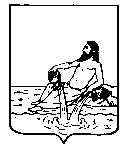 ГЛАВА ВЕЛИКОУСТЮГСКОГО МУНИЦИПАЛЬНОГО РАЙОНАВОЛОГОДСКОЙ ОБЛАСТИПОСТАНОВЛЕНИЕ16.03.2022			  	        г. Великий Устюг	   	                                  № 19О поощренииПОСТАНОВЛЯЮ:1. За профессионализм, добросовестный труд, личный вклад в дело по охране здоровья населения, работников бюджетного учреждения здравоохранения Вологодской области «Великоустюгская центральная районная больница»поощрить Благодарственным письмомГлавы Великоустюгского муниципального районаСосновского Андрея Валериевича, водителя автомобиля автогаража;Фролова Андрея Валерьевича, фельдшера скорой медицинской помощи отделения скорой медицинской помощи;Фролову Екатерину Николаевну, медицинскую сестру отделения скорой медицинской помощи.2. За профессионализм, добросовестный труд, личный вклад в развитие культуры на территории Великоустюгского муниципального района и в связи с профессиональным праздником -  Днем работника культурынаградить Почетной грамотойГлавы Великоустюгского муниципального районаБарсуковскую Татьяну Николаевну, заведующего отделом культурно-массовых мероприятий муниципального бюджетного учреждения культуры «Великоустюгский культурно-досуговый центр»;Зубову Ирину Сергеевну, директора муниципального бюджетного учреждения культуры «Великоустюгский культурно-досуговый центр»;Хотенову Татьяну Александровну, методиста по фондам муниципального бюджетного учреждения культуры «Великоустюгский культурно-досуговый центр»;объявить БлагодарностьГлавы Великоустюгского муниципального районаБергену Василию Вильгельмовичу, звукорежиссеру муниципального бюджетного учреждения культуры «Дом культуры и спорта г. Красавино»;Близнюку Михаилу Александровичу, артисту отдела культурно-массовых мероприятий муниципального бюджетного учреждения культуры «Великоустюгский культурно-досуговый центр»;Вахрушевой Валентине Николаевне, модельеру-конструктору муниципального бюджетного учреждения культуры «Дом культуры и спорта г. Красавино»;Зубовой Ольге Алексеевне, научному сотруднику научно-исследовательского отдела бюджетного учреждения культуры Вологодской области «Великоустюгский государственный историко-архитектурный и художественный музей-заповедник»;Ивановской Ольге Вячеславовне, заведующему отделом муниципального бюджетного учреждения культуры «Дом культуры и спорта г. Красавино»;Калининской Ольге Николаевне, директору муниципального казённого учреждения культуры «Великоустюгская межпоселенческая централизованная библиотечная система»;Корепину Сергею Павловичу, аранжировщику муниципального бюджетного учреждения культуры «Великоустюгский культурно-досуговый центр»;Ложкиной Анне Викторовне, кассиру билетному бюджетного учреждения культуры Вологодской области «Великоустюгский государственный историко-архитектурный и художественный музей-заповедник»;Морозовой Надежде Александровне, руководителю коллектива театра моды «Лук» муниципального бюджетного учреждения культуры «Великоустюгский культурно-досуговый центр»;Постниковой Ольге Александровне, администратору муниципального бюджетного учреждения культуры «Дом культуры и спорта г. Красавино»;Сорокиной Людмиле Фёдоровне, ведущему художнику Детского музейного центра бюджетного учреждения культуры Вологодской области «Великоустюгский государственный историко-архитектурный и художественный музей-заповедник»;Черняевой Татьяне Николаевне, научному сотруднику научно-исследовательского отдела бюджетного учреждения культуры Вологодской области «Великоустюгский государственный историко-архитектурный и художественный музей-заповедник»;Шевченко Алле Александровне, заведующей филиалом № 5 городской – библиотека семейного досуга муниципального казённого учреждения культуры «Великоустюгская межпоселенческая централизованная библиотечная система»;поощрить Благодарственным письмомГлавы Великоустюгского муниципального районаВоронина Сергея Викторовича, художника по свету муниципального бюджетного учреждения культуры «Великоустюгский культурно-досуговый центр»;Ермощенкову Елену Эдуардовну, библиотекарю филиала № 6 городского – экобиблиотека муниципального казённого учреждения культуры «Великоустюгская межпоселенческая централизованная библиотечная система»;Митину Анну Юрьевну, ведущего специалиста по традиционной народной культуре отдела традиционной народной культуры муниципального бюджетного учреждения культуры «Великоустюгский культурно-досуговый центр»;Пахолкова Василия Петровича, методиста по народному творчеству муниципального бюджетного учреждения культуры «Великоустюгский культурно-досуговый центр»;Шарыпову Ольгу Николаевну, художника-реставратора бюджетного учреждения культуры Вологодской области «Великоустюгский государственный историко-архитектурный и художественный музей-заповедник».3. За безупречный многолетний труд, профессионализм, высокие производственные показатели и значительный вклад в развитие предприятия и народного художественного промысла «северная чернь» работников Закрытого акционерного общества «Великоустюгский завод «Северная чернь»объявить БлагодарностьГлавы Великоустюгского муниципального районаЗарубину Сергею Вячеславовичу, слесарю-ремонтнику (технологическое оборудование предприятия) 4 разряда участка энерго-механического;Конасову Игорю Александровичу, столяру-станочнику 5 разряда ремонтно-строительного участка;поощрить Благодарственным письмомГлавы Великоустюгского муниципального районаСадовникову Алену Владимировну, старшего продавца отдела розничных продаж;Текуневу Ирину Владимировну, бухгалтера-кассира подразделения бухгалтерия.4. За профессионализм, добросовестный труд, личный вклад в развитие потребительского рынка Великоустюгского муниципального районапоощрить Благодарственным письмомГлавы Великоустюгского муниципального районаБашарина Артёма Владимировича, индивидуального предпринимателя.	5. За профессионализм, многолетний добросовестный труд, большой личный вклад в реализацию государственной политики в сфере занятости населениянаградить Почетной грамотойГлавы Великоустюгского муниципального района	Бачурину Екатерину Ивановну, главного инспектора отделения занятости населения по Великоустюгскому району казенного учреждения Вологодской области «Центр занятости населения Вологодской области».6. За безупречное и эффективное исполнение должностных обязанностей и в связи с профессиональным праздником – Днем местного самоуправления наградить Почетной грамотойГлавы Великоустюгского муниципального районаЛопатникову Екатерину Святославовну, заместителя руководителя администрации, начальника управления образования администрации Великоустюгского муниципального района;Осиеву Алёну Александровну, консультанта бюджетного отдела финансового управления администрации Великоустюгского муниципального района;Следникову Людмилу Александровну, заведующего отделом организационно-контрольной и кадровой работы администрации городского поселения Красавино;Трудову Елену Витальевну, уборщика служебных помещений администрации городского поселения Красавино;Шаповалову Наталью Алексеевну, консультанта управления делами администрации Великоустюгского муниципального района;объявить Благодарность Главы Великоустюгского муниципального районаАввакумовой Наталье Николаевне, главному специалисту отдела финансов хозяйственного комплекса и контроля финансового управления администрации Великоустюгского муниципального района;Алсуфьевой Наталье Васильевне, заместителю Главы сельского поселения Теплогорское;Баженовой Елене Витальевне, инспектору по контролю за исполнением поручений руководителя администрации городского поселения Красавино;Ждановскому Евгению Анатольевичу, водителю администрации сельского поселения Заречное;Черкасовой Анне Владимировне, экономисту администрации сельского поселения Заречное;поощрить Благодарственным письмомГлавы Великоустюгского муниципального районаБушкову Анну Юрьевну, экономиста первой категории финансового управления администрации Великоустюгского муниципального района;Меркурьеву Александру Анатольевну, инспектора администрации сельского поселения Теплогорское.7. За профессионализм, добросовестный труд, личный вклад в социально-экономическое развитие Великоустюгского муниципального районаобъявить Благодарность Главы Великоустюгского муниципального района	Петрову Виктору Васильевичу, электромонтеру оперативно-выездной бригады 5 разряда оперативно-выездной бригады оперативно-диспетчерской группы Великоустюгского района электрических сетей производственного отделения «Великоустюгские электрические сети» Вологодского филиала публичного акционерного общества «Россети Северо-Запад».8. За профессионализм, многолетний добросовестный труд в сфере жилищно-коммунального хозяйства и в связи с профессиональным праздником – Днём работников бытового обслуживания населения и жилищно-коммунального хозяйстванаградить Почетной грамотойГлавы Великоустюгского муниципального районаМелентьева Валерия Валентиновича, водителя общества с ограниченной ответственностью «АВС»;объявить БлагодарностьГлавы Великоустюгского муниципального районаБычихину Роману Николаевичу, слесарю общества с ограниченной ответственностью «Жилищно-коммунальная организация села Усть-Алексеево»;Власихину Михаилу Валентиновичу, инженеру по благоустройству общества с ограниченной ответственностью «АВС»;Забелинскому Леониду Борисовичу, мастеру общества с ограниченной ответственностью «АВС»;Ивакину Михаилу Александровичу, слесарю аварийно-восстановительных работ МУП «Водоканал» г. Великий Устюг»;Ковалевой Марине Николаевне, инженеру (бактериологу) МУП «Водоканал» г. Великий Устюг»;Корякину Владимиру Борисовичу, механику общества с ограниченной ответственностью «АВС»;Крюкову Сергею Николаевичу, слесарю аварийно-восстановительных работ МУП «Водоканал» г. Великий Устюг»;Меркурьеву Константину Евгеньевичу, водителю общества с ограниченной ответственностью «АВС»;Насоновской Юлии Анатольевне, бухгалтеру общества с ограниченной ответственностью «АВС»;Синюшкину Кириллу Александровичу, машинисту (кочегару) котельной общества с ограниченной ответственностью «Жилищно-коммунальная организация села Усть-Алексеево»;Тетерину Евгению Викторовичу, машинисту (кочегару) котельной общества с ограниченной ответственностью «Жилищно-коммунальная организация села Усть-Алексеево»;Чебыкину Александру Васильевичу, машинисту (кочегару) котельной общества с ограниченной ответственностью «Жилищно-коммунальная организация села Усть-Алексеево»;поощрить Благодарственным письмомГлавы Великоустюгского муниципального районаДмитриеву Яну Викторовну, специалиста по координации производственных процессов 	общества с ограниченной ответственностью «АВС»;Лыюрова Дмитрия Андреевича, водителя общества с ограниченной ответственностью «АВС»;Обухову Екатерину Александровну, главного бухгалтера общества с ограниченной ответственностью «УК Жилкомсервис»;Островского Александра Анатольевича, водителя общества с ограниченной ответственностью «АВС»;Рожина Максима Владимировича, водителя общества с ограниченной ответственностью «АВС».9. За профессионализм, добросовестный труд, личный вклад в развитие и осуществление пробирного надзора на территории Великоустюгского муниципального района работников Межрегионального управления Федеральной пробирной палаты по Северо-Западному федеральному округу поощрить Благодарственным письмомГлавы Великоустюгского муниципального района	Буракову Ольгу Анатольевну, заместителя начальника отдела № 1 г. Великий Устюг;	Захаревич Надежду Николаевну, эксперта отдела № 1 г. Великий Устюг;	Маклакову Наталью Анатольевну, ведущего специалиста-эксперта отдела № 1 г. Великий Устюг.10. За профессионализм, многолетний добросовестный труд, активную жизненную позицию, личный вклад в общественную деятельность на территории Великоустюгского муниципального районанаградить Почетной грамотойГлавы Великоустюгского муниципального районаАвдееву Елену Николаевну, жительницу городского поседения Красавино;Деревнину Светлану Николаевну, жительницу сельского поселения Красавинское; Пихтину Ларису Валерьевну, жительницу сельского поселения Трегубовское;Селякову Ирину Александровну, жительницу сельского поселения Красавинское.Глава Великоустюгского муниципального района		                                                 А.В. Кузьмин